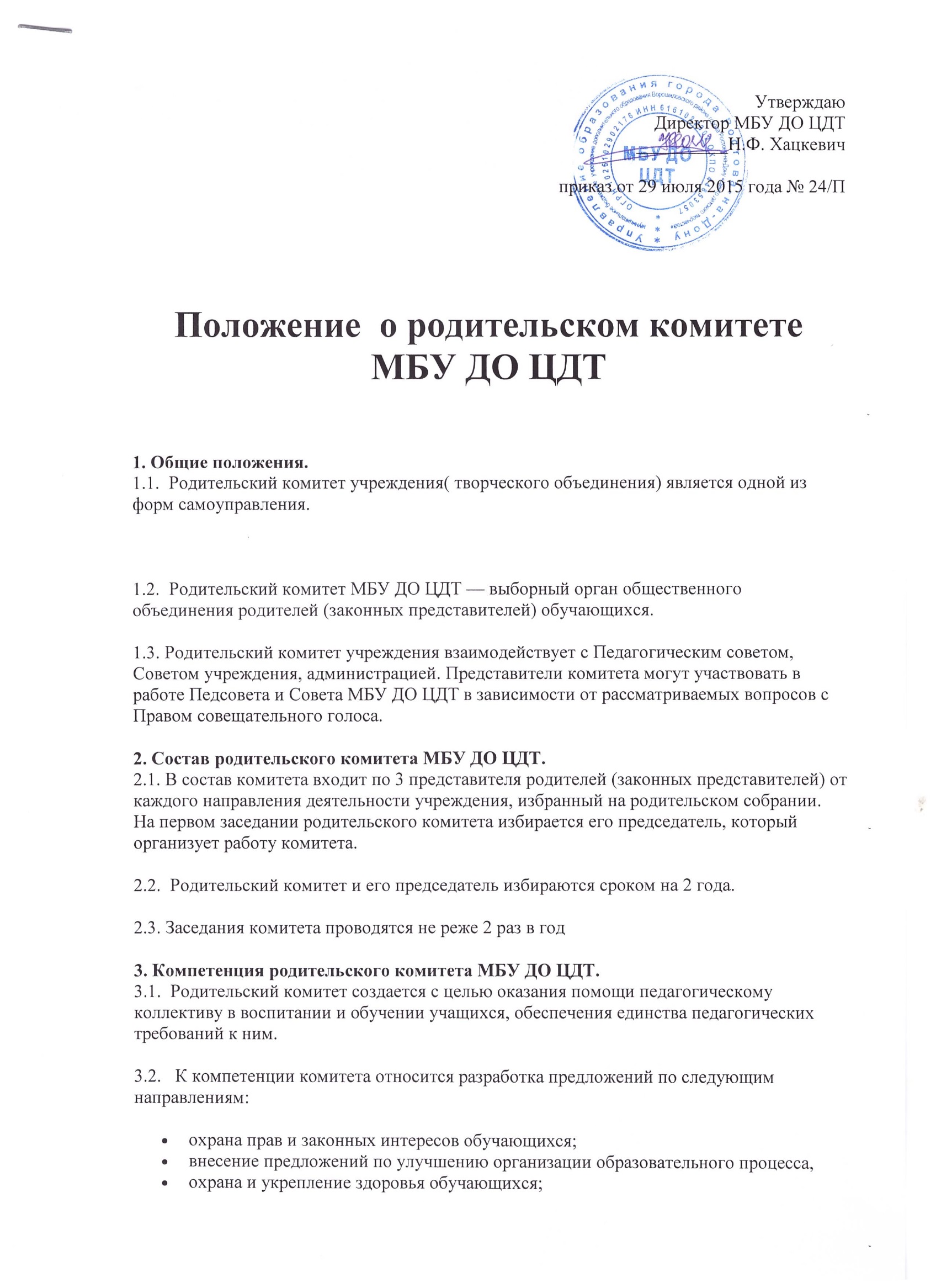 организация досуга обучающихся,подготовка учреждения к новому учебному году.3.3. Предложения  родительского комитета вносятся на заседания Педсовета или рассматриваются администрацией учреждения для принятия решения с последующим обязательным сообщением о результатах рассмотрения.3.4. На заседаниях комитета ведутся протоколы, которые подписываются его председателем и хранятся в делах учреждения3.5. Решения родительского комитета носят рекомендательный характер.3.6. В своей деятельности комитет руководствуется настоящим Положением